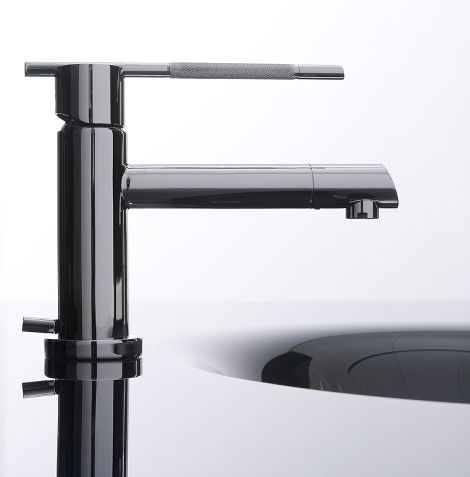 Commercial / Residential Plumbing50 plus years experienceMississippi State Licensed Alabama State Licensed Louisiana State LicensedRely on our expert plumbers for all of your plumbing services and drain cleaning needs. All Pro Plumbing & Drains, Inc. is a business that has more than 35 years of industry experience. Fully licensed and insured, we offer free estimates and can guarantee our work. We have friendly plumbers that will treat you like family and who will complete the job to your specifications. Contact us for all of your plumbing needs.